			        		Projektas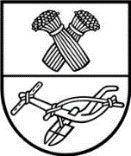                                PANEVĖŽIO RAJONO SAVIVALDYBĖS TARYBASPRENDIMASDĖL PRITARIMO BENDRADARBIAVIMO SUTARTIES PROJEKTUI 2021 m. rugsėjo 30 d. Nr. T2-PanevėžysVadovaudamasi Lietuvos Respublikos vietos savivaldos įstatymo 20 straipsnio 2 dalies     12 punktu, Panevėžio rajono savivaldybės vardu sudaromų sutarčių pasirašymo tvarkos aprašo, patvirtinto Panevėžio rajono savivaldybės tarybos 2008 m. spalio 16 d. sprendimu Nr. T-207 „Dėl Panevėžio rajono savivaldybės vardu sudaromų sutarčių pasirašymo tvarkos aprašo patvirtinimo“, 3.4 papunkčiu, 4 ir 5 punktais bei atsižvelgdama į Valstybės sienos apsaugos tarnybos prie Lietuvos Respublikos vidaus reikalų ministerijos Pagėgių pasienio rinktinės 2021 m. rugpjūčio 9 d. raštą         Nr. 14PR-2017 „Dėl Bendradarbiavimo sutarties su Panevėžio rajono savivaldybe“, Panevėžio rajono savivaldybės taryba n u s p r e n d ž i a: 1. Pritarti Bendradarbiavimo sutarties projektui (pridedama). 2. Įgalioti Panevėžio rajono savivaldybės merą Povilą Žagunį pasirašyti, pakeisti ar nutraukti 1 punkte nurodytą bendradarbiavimo sutartį.3. Pavesti bendradarbiavimo sutartimi Panevėžio rajono savivaldybei nustatytų įsipareigojimų vykdymą Panevėžio rajono savivaldybės administracijai.Aušra Vyšniauskienė2021-09-09PRITARTAPanevėžio rajono savivaldybės tarybos2021 m. rugsėjo 30 d. sprendimu Nr. PANEVĖŽIO RAJONO SAVIVALDYBĖS IRVALSTYBĖS SIENOS APSAUGOS TARNYBOS PRIE LIETUVOS RESPUBLIKOS VIDAUS REIKALŲ MINISTERIJOS PAGĖGIŲ PASIENIO RINKTINĖS BENDRADARBIAVIMO SUTARTISNr.PanevėžysValstybės sienos apsaugos tarnyba prie Lietuvos Respublikos vidaus reikalų ministerijos (toliau – Tarnyba), atstovaujama tarnybos Pagėgių pasienio rinktinės (toliau – Rinktinė) vado Rimanto Timinskio, veikiančio pagal Valstybės sienos apsaugos tarnybos prie Lietuvos Respublikos vidaus reikalų ministerijos vado 2020 m. vasario 24 d. įsakymo Nr. 4-90 „Dėl Valstybės sienos apsaugos tarnybos prie Lietuvos Respublikos vidaus reikalų ministerijos struktūrinių padalinių veiklos organizavimo“ 3.28.10 papunkčiu suteiktus įgaliojimus, ir Panevėžio rajono savivaldybė (toliau – Savivaldybė), atstovaujama Savivaldybės mero Povilo Žagunio, veikiančio pagal Savivaldybės tarybos 2021 m. rugsėjo 30 d. sprendimą Nr. T-       „Dėl pritarimo bendradarbiavimo sutarties projektui“, toliau vadinamos Šalimis, o kiekviena atskirai – Šalimi, būdamos abipusiškai suinteresuotos ir siekdamos bendradarbiauti bei teikti tarpusavio pagalbą, sudarė šią bendradarbiavimo sutartį (toliau – Sutartis).I SKYRIUSSUTARTIES DALYKASŠalys susitaria tarpusavyje bendradarbiauti, gerinant Savivaldybės gyventojų gyvenimo kokybę, plėtojant bei įgyvendinant veiklas gyventojų poilsio organizavimo, sporto, ugdomųjų priemonių organizavimo, viešosios tvarkos palaikymo, administracinių nusižengimų ar nusikalstamų veikų prevencijos ir užkardymo priemonių srityse. Sutarties veikimo teritorija – Panevėžio rajono savivaldybė.Šalys susitaria glaudžiai bendradarbiauti ekstremaliųjų situacijų atvejais pagal savo iš anksto patvirtintus planus, teikti visokeriopą pagalbą pagal turimas materialinių išteklių teikimo sutartis. Šalys, nepaisydamos Sutartyje nurodytų bendradarbiavimo sričių ir formų, siekdamos įgyvendinti Sutarties tikslus, susitaria pagal kompetenciją bendradarbiauti tarpusavyje ir kitose galimose Sutartyje neaptartose bendradarbiavimo srityse bei galimomis bendradarbiavimo formomis.II SKYRIUSŠALIŲ ĮSIPAREIGOJIMAITarnyba (Rinktinė) įsipareigoja:pagal galimybes suteikti pagalbą organizuojant ir vykdant ugdomuosius, pilietiškumo, patriotiškumo, fizinio aktyvumo skatinimo, poilsio organizavimo, administracinių nusižengimų ir/ar nusikalstamų veikų prevencijos ir užkardymo renginius ir projektus;teikti siūlymus kuriant administracinių nusižengimų ir/ar nusikalstamų veikų prevencijos ir užkardymo, Savivaldybės gyventojų fizinio aktyvumo skatinimo, poilsio organizavimo programas;pagal galimybes ir kompetenciją organizuoti bei dalyvauti pasidalijimo gerąja praktika renginiuose ir projektuose;esant poreikiui, vykdant bendrą veiklą leisti naudotis Rinktinei ar jos struktūriniams padaliniams priklausančiomis patalpomis;informacinėje erdvėje ir žiniasklaidos priemonėse skleisti informaciją apie bendradarbiavimą ir bendrus renginius; teikti kitai Sutarties Šaliai idėjas, siūlymus ir pastebėjimus dėl bendros veiklos.Savivaldybė įsipareigoja:skatinti Savivaldybės įstaigas ir bendruomenes glaudžiau bendradarbiauti su Rinktine ir jos struktūriniais padaliniais, organizuojant bendrus kultūrinius, sportinius ugdomuosius bei kitus renginius;kviesti kitą Sutarties Šalį bendradarbiauti rengiant ir vykdant ugdomuosius administracinių nusižengimų ir/ar nuskalstamų veikų prevencijos ir užkardymo, pilietiškumo, patriotiškumo, fizinio aktyvumo skatinimo, poilsio organizavimo renginius ir projektus;bendrų projektų ar renginių vykdymo metu sudaryti galimybę naudotis Savivaldybės administracijai priklausančiomis patalpomis ir/ar kita turima infrastruktūra;pagal galimybes dalyvauti kitos Sutarties Šalies organizuojamuose renginiuose ir projektuose;keistis gerąja patirtimi prevencinių programų gyventojų socialinės gerovės skatinimo srityse;į Savivaldybės Ekstremalių situacijų komisijos posėdžius ir Ekstremaliųjų situacijų operacijos centro darbą įtraukti Rinktinės atstovus, kai gresianti ar susidariusi ekstremalioji situacija yra Tarnybos kompetencijai priklausantis įvykis;paskelbus valstybės lygio ekstremaliąją situaciją, derinti su Rinktinės atsakingais darbuotojais galimos pagalbos tiekimo tvarką, būdus ir terminus;informacinėje erdvėje ir žiniasklaidos priemonėse skleisti informaciją apie bendradarbiavimą ir bendrus renginius, teikiamas paslaugas.III SKYRIUSŠALIŲ ATSAKOMYBĖŠalys Sutarties įsipareigojimus grindžia geranoriškumu, abipuse pagarba ir atsakomybe už prisiimtus įsipareigojimus.Šalys, vykdydamos savo įsipareigojimus, vadovaujasi Sutarties nuostatomis ir Lietuvos Respublikos teisės aktais.IV SKYRIUSSUTARTIES GALIOJIMAS, PAKEITIMAS IR NUTRAUKIMASSutartis įsigalioja nuo jos pasirašymo dienos ir yra neterminuota.Sutartis gali būti pakeista, papildyta arba nutraukta abiejų Šalių susitarimu.Sutartis gali būti nutraukta rašytiniu abiejų Šalių susitarimu arba bet kuriai Šaliai apie tai pranešus kitai Šaliai prieš 30 (trisdešimt) kalendorinių dienų.V SKYRIUSBAIGIAMOSIOS NUOSTATOSUž sutarties vykdymą Tarnybos atsakingas asmuo – Tarnybos Pagėgių pasienio rinktinės Šiaulių pasienio užkardos vadas Saulius Baltakis, tel. (8 41) 59 85 16, el. p. saulius.baltakis@vsat.vrm.lt.Už sutarties vykdymą Savivaldybės atsakingas asmuo – Panevėžio rajono savivaldybės administracijos Juridinio skyriaus civilinės saugos vyriausiasis specialistas Aivaras Valantiejus,       tel. (8 45) 50 37 27, el. p. aivaras.valantiejus@panrs.lt. Visi ginčai, susiję su Sutartimi, sprendžiami Šalių tarpusavio susitarimu, o nepavykus susitarti – Lietuvos Respublikos įstatymų nustatyta tvarka.Sutartis sudaryta dviem vienodą teisinę galią turinčiais egzemplioriais, po vieną egzempliorių kiekvienai Sutarties Šaliai.VI SKYRIUSSUTARTIES ŠALIŲ REKVIZITAI IR PARAŠAIPANEVĖŽIO RAJONO SAVIVALDYBĖS ADMINISTRACIJOSJURIDINIS SKYRIUSPanevėžio rajono savivaldybės tarybaiSAVIVALDYBĖS TARYBOS SPRENDIMO „DĖL PRITARIMO BENDRADARBIAVIMO SUTARTIES PROJEKTUI“ PROJEKTO AIŠKINAMASIS RAŠTAS 2021-09-09Panevėžys                     1. Sprendimo projekto tikslas ir uždaviniai	Valstybės sienos apsaugos tarnybos prie Lietuvos Respublikos vidaus reikalų ministerijos Pagėgių pasienio rinktinė 2021 m. rugpjūčio 9 d. raštu kreipėsi dėl bendradarbiavimo sutarties pasirašymo, kartu pateikė ir bendradarbiavimo sutarties projektą. Kaip numato Panevėžio rajono savivaldybės vardu sudaromų sutarčių pasirašymo tvarkos aprašo, patvirtinto Panevėžio rajono savivaldybės tarybos 2008 m. spalio 16 d. sprendimu Nr. T-207 „Dėl Panevėžio rajono savivaldybės vardu sudaromų sutarčių pasirašymo tvarkos aprašo patvirtinimo“, nuostatos, gavus Savivaldybės tarybos pritarimą, bus galima pasirašyti bendradarbiavimo sutartį.  	2. Siūlomo teisinio reguliavimo nuostatos		Šiuo sprendimo projektu siūloma pritarti parengtam bendradarbiavimo sutarties projektui. Tikslai – gerinti Savivaldybės gyventojų gyvenimo kokybę, plėtojant bei įgyvendinant veiklas gyventojų poilsio organizavimo, sporto, ugdomųjų priemonių organizavimo, viešosios tvarkos palaikymo, administracinių nusižengimų ar nusikalstamų veikų prevencijos ir užkardymo priemonių srityse. 3. Laukiami rezultataiSavivaldybės tarybai pritarus ir pasirašius bendradarbiavimo sutartį, tikimasi tolesnio efektyvaus ir visuomenės saugumui naudingo bendradarbiavimo.4. Lėšų poreikis ir šaltiniai Priimtam sprendimui įgyvendinti lėšų nereikės.5. Kiti sprendimui priimti reikalingi pagrindimai, skaičiavimai ar paaiškinimai                       Nėra. Vyriausioji specialistė			                                    Aušra VyšniauskienėPanevėžio rajono savivaldybėValstybės sienos apsaugos tarnyba prie Lietuvos Respublikos vidaus reikalų ministerijosVasario 16-osios g. 27, 35185 PanevėžysSavanorių pr. 2, 03116 Vilnius Tel. (8 45) 58 29 46, faksas (8 45) 58 29 75Tel. (8 5) 271 9305, faks. (8 5) 271 9306 El. p. savivaldybe@panrs.ltBanko rekvizitaiA. s. LT15 7300 0100 8022 3927Banko rekvizitaiA. s. LT95 7300 0100 0054 3098„Swedbank“, AB„Swedbank“ AB bankas, kodas 73000PVM mokėtojo kodas LT886082515Įstaigos kodas 188774594Kodas 188608252Savivaldybės meras Povilas Žagunis______________________________Rinktinės duomenys:Klaipėdos g. 6, 99290 PagėgiaiTel.: (8 441) 57 923, faks. (8 441) 57 954El. p. pagegiai@vsat.vrm.ltRinktinės vadasRimantas Timinskis______________________________                   (Parašas)                   A. V.                          (Parašas)                A. V.